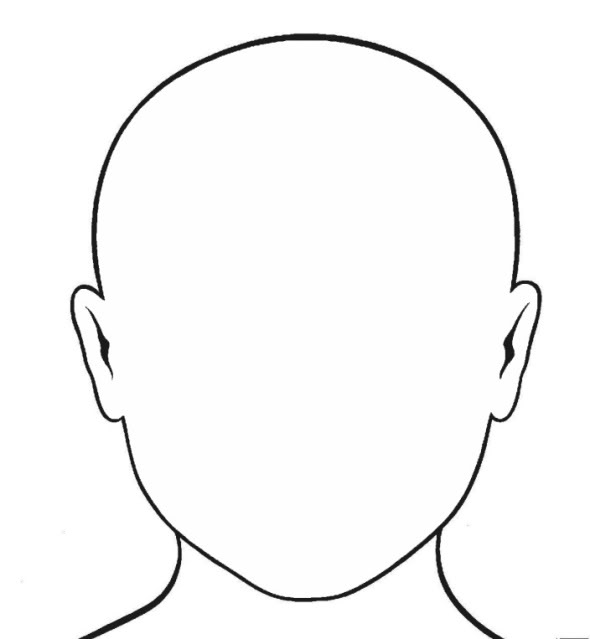 Who Am I?